Алгоритм 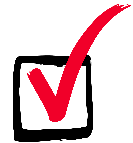 перевода получателя социальных услуг из стационарной организации социального обслуживания для граждан, имеющих психические расстройства, в другую стационарную организацию социального обслуживания для граждан, имеющих психические  расстройства1. Подготовка пакета документов для оформления путевки: личное заявление получателя социальных услуг,ходатайство учреждения в адрес Министерства социальной защиты населения Кузбасса о переводе получателя социальных услуг,справка о доходах за 12 месяцев, предшествующих месяцу написания заявления,заявление – согласие на оплату за предоставляемые социальные услуги в  соответствии с законодательством РФ,заявление о наличии родственников,копии документов (паспорт, СНИЛС, справка, подтверждающая факт установления инвалидности, выданная федеральным государственным учреждением медико-социальной экспертизы, индивидуальная программа реабилитации или абилитации инвалида (ребенка-инвалида), выданная федеральным государственным учреждением медико-социальной экспертизы, индивидуальная программа предоставления социальных услуг, личное дело), справка врачебной комиссии психоневрологического диспансера либо психиатрической больницы.2. Перевод гражданина из стационарной организации социального обслуживания для граждан, имеющих психические расстройства, в другой дом-инте`	рнат для граждан, имеющих психические расстройства, осуществляется на основании письменного заявления гражданина или его законного представителя на имя министра социальной защиты населения Кузбасса, заключения врачебной комиссии психоневрологической медицинской организации с указанием вида учреждения и путевки, выданной Министерством.3. Прохождение медицинских исследований: бактериологические исследования на кишечную группу возбудителей, анализ кала на яйца глистов, дифтерию, на ВИЧ-инфекцию, гепатиты B, C, реакцию Вассермана; данных ЭКГ (по показаниям); флюорографию (давность которой не превышает 12 месяцев с даты проведения указанного исследования) (после получения путевки).4. При получении результатов исследований,  получатель социальных услуг направляется в стационарную организацию социального обслуживания, указанную в путевке.Оплата за предоставление социальных услуг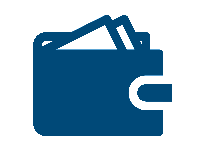 в стационарной формеСоциальные услуги на условиях полной платы предоставляются гражданам, имеющим родственников (супруга (супруг), родители, дети), ежемесячный доход одного из которых превышает величину прожиточного минимума по соответствующим социально-демографическим группам населения, действующего в Кемеровской области - Кузбассе на дату принятия решения о предоставлении социальных услуг.Размер частичной платы за предоставление социальных услуг в стационарной форме социального обслуживания, взимаемый с получателя социальных услуг, не может превышать 75 процентов его среднедушевого дохода, рассчитанного в порядке, установленном постановлением Правительства Российской Федерации от 18.10.2014 N 1075 «Об утверждении Правил определения среднедушевого дохода для предоставления социальных услуг бесплатно».Бесплатно социальные услуги предоставляются в объемах, определенных стандартами социальных услуг:- несовершеннолетним детям;- лицам, пострадавшим в результате чрезвычайных ситуаций, вооруженных межнациональных (межэтнических) конфликтов;- инвалидам Великой Отечественной войны;- участникам Великой Отечественной войны, принимавшим участие в боевых действиях в период с 22 июня 1941 года по 9 мая 1945 года.Министерство социальной защиты населения КузбассаАлгоритм перевода получателя социальных услуг из одной стационарной организации  социального обслуживания в другую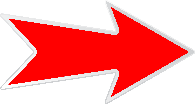 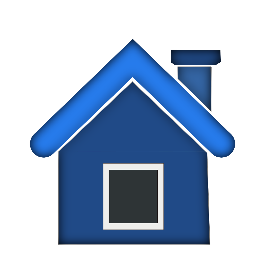 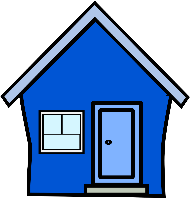 Кемерово 2022 г.Алгоритм переводаполучателей социальных услугиз одной организации стационарного     социального обслуживания общего типа в другую организацию стационарного социального обслуживания общего типа1.Подготовка пакета документов для оформления путевки:личное заявление получателя социальных услуг,ходатайство учреждения в адрес Министерства социальной защиты населения Кузбасса о переводе получателя социальных услуг,справка о доходах за 12 месяцев, предшествующих месяцу написания заявления,заявление – согласие на оплату за предоставляемые социальные услуги в соответствии с законодательством РФ,заявление о наличии родственников,копии документов (паспорт, СНИЛС, справка, подтверждающая факт установления инвалидности, выданная федеральным государственным учреждением медико-социальной экспертизы, индивидуальная программа реабилитации или абилитации инвалида (ребенка-инвалида), выданная федеральным государственным учреждением медико-социальной экспертизы, индивидуальная программа предоставления социальных услуг, личное дело).2. Перевод граждан из одной организации социального обслуживания в другую осуществляется при наличии свободных мест.3.  Прохождение медицинских исследований: бактериологические исследования на кишечную группу возбудителей, анализ кала на яйца глистов, дифтерию, на ВИЧ-инфекцию, гепатиты B, C, реакцию Вассермана; данных ЭКГ (по показаниям); флюорографию (давность которой не превышает 12 месяцев с даты проведения указанного исследования) (после получения путевки).4. При получении результатов исследований,  получатель социальных услуг направляется в стационарную организацию социального обслуживания, указанную в путевке.Алгоритм переводаполучателей социальных услугиз стационарной организации социального  обслуживания общего типа в стационарную организацию   социального обслуживания для граждан, имеющих психические расстройства1. Подготовка пакета документов для оформления путевки:личное заявление получателя социальных услуг,ходатайство учреждения в адрес Министерства социальной защиты населения Кузбасса о переводе получателя социальных услуг,справка о доходах за 12 месяцев, предшествующих месяцу написания заявления,заявление – согласие на оплату за предоставляемые социальные услуги в соответствии с законодательством РФ,заявление о наличии родственников,копии документов (паспорт, СНИЛС, справка, подтверждающая факт установления инвалидности, выданная федеральным государственным учреждением медико-социальной экспертизы, индивидуальная программа реабилитации или абилитации инвалида (ребенка-инвалида), выданная федеральным государственным учреждением медико - социальной экспертизы, индивидуальная программа предоставления социальных услуг, личное дело),2. Перевод гражданина из дома-интерната для престарелых и инвалидов в дом-интернат, предназначенный для граждан, имеющих психические расстройства, и наоборот осуществляется согласно заключению врачебной комиссии психоневрологической медицинской организации с указанием вида учреждения при наличии письменного заявления.).3. Прохождение медицинских исследований: бактериологические исследования на кишечную группу возбудителей, анализ кала на яйца глистов, дифтерию, на ВИЧ-инфекцию, гепатиты B, C, реакцию Вассермана; данных ЭКГ (по показаниям); флюорографию (давность которой не превышает 12 месяцев с даты проведения указанного исследования) (после получения путевки).4. При получении результатов исследований,  получатель социальных услуг направляется в стационарную организацию социального обслуживания, указанную в путевке.Алгоритм переводаполучателей социальных услуг из стационарной организации социального обслуживания для граждан,имеющих психические расстройства,в дом-интернат для престарелых и инвалидов1. Подготовка пакета документов для оформления путевки:личное заявление получателя социальных услуг,ходатайство учреждения  в адрес Министерства социальной защиты населения Кузбасса о переводе получателя социальных услуг,справка о доходах за 12 месяцев, предшествующих месяцу написания заявления,заявление – согласие на оплату за предоставляемые социальные услуги в соответствии с законодательством РФ,заявление о наличии родственников,копии документов (паспорт, СНИЛС, справка, подтверждающая факт установления инвалидности, выданная федеральным государственным учреждением медико-социальной экспертизы, индивидуальная программа реабилитации или абилитации инвалида (ребенка-инвалида), выданная федеральным государственным учреждением медико - социальной экспертизы, индивидуальная программа предоставления социальных услуг, личное дело),2. Перевод гражданина из дома-интерната для престарелых и инвалидов в дом-интернат, предназначенный для граждан, имеющих психические расстройства, и наоборот осуществляется согласно заключению врачебной комиссии психоневрологической медицинской организации с указанием вида учреждения при наличии письменного заявления.).3. Прохождение медицинских исследований: бактериологические исследования на кишечную группу возбудителей, анализ кала на яйца глистов, дифтерию, на ВИЧ-инфекцию, гепатиты B, C, реакцию Вассермана; данных ЭКГ (по показаниям); флюорографию (давность которой не превышает 12 месяцев с даты проведения указанного исследования) (после получения путевки).4. При получении результатов исследований,  получатель социальных услуг направляется в стационарную организацию социального обслуживания, указанную в путевке.